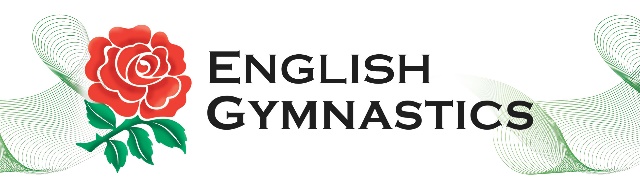  TeamGym Championship 2020: Entry Form TeamGym Championship 2020: Entry Form TeamGym Championship 2020: Entry Form TeamGym Championship 2020: Entry Form TeamGym Championship 2020: Entry Form TeamGym Championship 2020: Entry Form TeamGym Championship 2020: Entry Form TeamGym Championship 2020: Entry Form TeamGym Championship 2020: Entry Form TeamGym Championship 2020: Entry Form TeamGym Championship 2020: Entry Form TeamGym Championship 2020: Entry Form TeamGym Championship 2020: Entry Form TeamGym Championship 2020: Entry FormClub Name Club Name Club Name RegionRegionMenWomenMixedContact Email Contact Email Contact Email Level 4Level 4Level 3Level 2OpenDisabilityTeam NameTeam NameTeam NamePrimary 9 - 11Primary 9 - 11Youth 10 - 14Junior 13-1713 & OverGymnasts NameGymnasts NameGymnasts NameGymnasts NameBG NumberYear of BirthGymnasts NameGymnasts NameGymnasts NameBG Number Year of BirthYear of Birth172839410511612Coach 1 NameCoach 1 NameQualificationQualificationQualificationCoach 2 NameCoach 2 NameQualificationQualificationQualificationName and Qualification of JudgeName and Qualification of JudgeName and Qualification of JudgeName and Qualification of JudgeName and Qualification of JudgeName and Qualification of JudgeThe entry fee of £                               has been enclosed   /      has been paid by BACS and screen shot is attached.The entry fee of £                               has been enclosed   /      has been paid by BACS and screen shot is attached.The entry fee of £                               has been enclosed   /      has been paid by BACS and screen shot is attached.The entry fee of £                               has been enclosed   /      has been paid by BACS and screen shot is attached.The entry fee of £                               has been enclosed   /      has been paid by BACS and screen shot is attached.The entry fee of £                               has been enclosed   /      has been paid by BACS and screen shot is attached.The entry fee of £                               has been enclosed   /      has been paid by BACS and screen shot is attached.The entry fee of £                               has been enclosed   /      has been paid by BACS and screen shot is attached.The entry fee of £                               has been enclosed   /      has been paid by BACS and screen shot is attached.The entry fee of £                               has been enclosed   /      has been paid by BACS and screen shot is attached.The entry fee of £                               has been enclosed   /      has been paid by BACS and screen shot is attached.The entry fee of £                               has been enclosed   /      has been paid by BACS and screen shot is attached.The entry fee of £                               has been enclosed   /      has been paid by BACS and screen shot is attached.The entry fee of £                               has been enclosed   /      has been paid by BACS and screen shot is attached.Signature of Club Official:                                                                                    Role in Club:Signature of Club Official:                                                                                    Role in Club:Signature of Club Official:                                                                                    Role in Club:Signature of Club Official:                                                                                    Role in Club:Signature of Club Official:                                                                                    Role in Club:Signature of Club Official:                                                                                    Role in Club:Signature of Club Official:                                                                                    Role in Club:Signature of Club Official:                                                                                    Role in Club:Signature of Club Official:                                                                                    Role in Club:Signature of Club Official:                                                                                    Role in Club:Signature of Club Official:                                                                                    Role in Club:Signature of Club Official:                                                                                    Role in Club:Signature of Club Official:                                                                                    Role in Club:Signature of Club Official:                                                                                    Role in Club:Closing Date for Entry is May 16th 2020Closing Date for Entry is May 16th 2020Closing Date for Entry is May 16th 2020Closing Date for Entry is May 16th 2020Closing Date for Entry is May 16th 2020Closing Date for Entry is May 16th 2020Closing Date for Entry is May 16th 2020Closing Date for Entry is May 16th 2020Closing Date for Entry is May 16th 2020Closing Date for Entry is May 16th 2020Closing Date for Entry is May 16th 2020Closing Date for Entry is May 16th 2020Closing Date for Entry is May 16th 2020Closing Date for Entry is May 16th 2020Email your entry to enid.harrison@british-gymnastics.org     or post to 3, Granwood Road, Eston, Middlesbrough TS6 9HXEmail your entry to enid.harrison@british-gymnastics.org     or post to 3, Granwood Road, Eston, Middlesbrough TS6 9HXEmail your entry to enid.harrison@british-gymnastics.org     or post to 3, Granwood Road, Eston, Middlesbrough TS6 9HXEmail your entry to enid.harrison@british-gymnastics.org     or post to 3, Granwood Road, Eston, Middlesbrough TS6 9HXEmail your entry to enid.harrison@british-gymnastics.org     or post to 3, Granwood Road, Eston, Middlesbrough TS6 9HXEmail your entry to enid.harrison@british-gymnastics.org     or post to 3, Granwood Road, Eston, Middlesbrough TS6 9HXEmail your entry to enid.harrison@british-gymnastics.org     or post to 3, Granwood Road, Eston, Middlesbrough TS6 9HXEmail your entry to enid.harrison@british-gymnastics.org     or post to 3, Granwood Road, Eston, Middlesbrough TS6 9HXEmail your entry to enid.harrison@british-gymnastics.org     or post to 3, Granwood Road, Eston, Middlesbrough TS6 9HXEmail your entry to enid.harrison@british-gymnastics.org     or post to 3, Granwood Road, Eston, Middlesbrough TS6 9HXEmail your entry to enid.harrison@british-gymnastics.org     or post to 3, Granwood Road, Eston, Middlesbrough TS6 9HXEmail your entry to enid.harrison@british-gymnastics.org     or post to 3, Granwood Road, Eston, Middlesbrough TS6 9HXEmail your entry to enid.harrison@british-gymnastics.org     or post to 3, Granwood Road, Eston, Middlesbrough TS6 9HXEmail your entry to enid.harrison@british-gymnastics.org     or post to 3, Granwood Road, Eston, Middlesbrough TS6 9HX